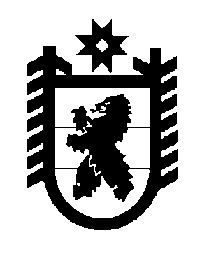 Российская Федерация Республика Карелия    ПРАВИТЕЛЬСТВО РЕСПУБЛИКИ КАРЕЛИЯПОСТАНОВЛЕНИЕот  17 августа 2018 года № 308-Пг. Петрозаводск О внесении изменений в постановление Правительства 
Республики Карелия от 31 августа 2017 года № 301-ППравительство Республики Карелия п о с т а н о в л я е т:Внести в государственную программу Республики Карелия «Формирование современной городской среды» на 2018 – 2022 годы, утвержденную постановлением Правительства Республики Карелия от 31 августа 2017 года № 301-П «Об утверждении государственной программы Республики Карелия «Формирование современной городской среды» на 2018 – 2022 годы» (Собрание законодательства Республики Карелия, 2017, № 8, ст. 1558; 2018, № 2, ст. 254; Официальный интернет-портал правовой информации (www.pravo.gov.ru), 13 апреля 2018 года, № 1000201804130005), следующие изменения:приложение 1 изложить в следующей редакции:«Приложение 1к государственной программеСведенияо целевых показателях (индикаторах) государственной программы Республики Карелия «Формирование современной городской среды» на 2018 – 2022 годы** Плановые значения целевых показателей будут уточняться ежегодно после формирования органами местного самоуправления муниципальных образований адресного перечня территорий, планируемых к благоустройству в период с 2018 по 2022 год.»;пункт 12 приложения 4 дополнить словами: «, а также муниципальным образованиям, признанным победителями в республиканском конкурсе на звание «Лучший субботник – 2018».». ГлаваРеспублики Карелия                                                                           А.О. Парфенчиков№ п/пНаименование показателя (индикатора)Единица изме-ренияЗначение целевого показателяЗначение целевого показателяЗначение целевого показателяЗначение целевого показателяЗначение целевого показателя№ п/пНаименование показателя (индикатора)Единица изме-рения2018 год2019 год2020 год2021 год2022 год123456781.Количество благоустроенных дворовых территорийединиц134163163170170123456782.Доля реализованных проектов благоустройства дворовых территорий (полностью освещенных, оборудованных местами для проведения досуга и отдыха разными группами населения (спортивные площадки, детские площадки и              т. д.), малыми архитектурными формами) в общем количестве реализованных в течение планового года проектов благоустройства дворовых территорийпроцен-тов1001001001001003.Количество благоустроенных общественных территорийединиц55452525254.Доля реализованных комплексных проектов благоустройства общественных территорий в общем количестве реализованных в течение планового года проектов благоустройства общественных территорийпроцен-тов1001001001001005.Количество благоустроенных городских парковединиц13111212126.Доля обустроенных городских парков в общем количестве парков, подлежащих благо-устройству в рамках государственной программы в плановом годупроцен-тов1001001001001007.Доля финансового участия заинтересованных лиц в благоустройстве дворовых территорий в общем объеме средств, привлекаемых  из бюджета Республики Карелия, на выполнение работ по благоустройству дворовых территорий из дополнительного перечняпроцен-тов333338.Доля дворовых территорий, благоустройство которых выполнено при участии граждан, организаций в соответствующих мероприятиях, в общем количестве реализованных в течение планового года проектов благоустройства дворовых территорийпроцен-тов100100100100100